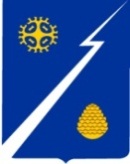                                            Ханты-Мансийский автономный округ – Югра (Тюменская область) Нижневартовский районАдминистрациягородского поселенияИзлучинскРАСПОРЯЖЕНИЕот 20.03.2024    		     				                                                   № 72пгт. ИзлучинскО назначении уполномоченных лиц, ответственных за работу в государственной информационной системе обеспечения градостроительной деятельности Ханты-Мансийского автономного округа – Югры 	Во исполнение постановления Правительства Ханты-Мансийского автономного округа – Югры от 31 мая 2019 года № 165-п «О государственной информационной системе обеспечения градостроительной деятельности                Ханты-Мансийского автономного округа – Югры», в целях формирования единой информационной системы обеспечения градостроительной деятельности                         в Ханты-Мансийском автономном округе – Югре необходимой для информационного взаимодействия, предоставления государственных                               и муниципальных услуг (функций) в градостроительной сфере с использованием государственной информационной системы обеспечения градостроительной деятельности:1. Назначить уполномоченных лиц, ответственных за работу                                    в государственной информационной системе обеспечения градостроительной деятельности Ханты-Мансийского автономного округа – Югры  (далее - ГИСОГД Югры) согласно приложению к настоящему распоряжению.
2. Контроль за выполнением распоряжения отставляю за собой.Глава администрации поселения                                                                   Е.С. ПаппПриложение к распоряжениюадминистрации городского поселения Излучинскот 20.03.2024 № 72Уполномоченные лица, ответственные за работу в единой информационной системе обеспечения градостроительной деятельности в Ханты-Мансийском автономном округе – Югре№ п/пМуниципальные услугиФИО уполномоченного лица, должностьРоль1.Утверждение СРЗУ на КПТВалеева Нейля Константиновна,  специалист-эксперт отдела  благоустройства, земельных                  и имущественных отношенийПросмотр,регистрациязаявлений,формированиерешения пообращению,подпись1.Утверждение СРЗУ на КПТКостышен Евгения Васильевна, главный специалист отдела  благоустройства, земельных                 и имущественных отношенийПросмотр,регистрациязаявлений,формированиерешения пообращению,подпись2.Предварительное согласование предоставления ЗУВалеева Нейля Константиновна,  специалист-эксперт отдела  благоустройства, земельных                 и имущественных отношенийПросмотр,регистрациязаявлений,формированиерешения пообращению,подпись2.Предварительное согласование предоставления ЗУКостышен Евгения Васильевна, главный специалист отдела  благоустройства, земельных                 и имущественных отношенийПросмотр,регистрациязаявлений,формированиерешения пообращению,подпись3.Присвоение, изменение и аннулирование адресовГладкая Светлана Геннадиевна, специалист-эксперт службы жилищно-коммунального хозяйства и дорожной деятельности отдела благоустройства, земельных                  и имущественных отношений                             Просмотр,регистрациязаявлений,формированиерешения пообращению,подпись3.Присвоение, изменение и аннулирование адресовДраная Марина Сергеевна, главный специалист отдела  благоустройства, земельных                 и имущественных отношенийПросмотр,регистрациязаявлений,формированиерешения пообращению,подпись4.Выдача решения о переводе помещенияКиркач Анастасия Юрьевна, главный специалист отдела  благоустройства, земельных                 и имущественных отношенийПросмотр,регистрациязаявлений,формированиерешения пообращению,подпись4.Выдача решения о переводе помещенияБогданова Эльмира Зиннуровна, специалист отдела технического обеспечения ОМСУ МКУ «Партнер»Просмотр,регистрациязаявлений,формированиерешения пообращению,подпись5.Выдача документов о согласовании переустройства помещенияКиркач Анастасия Юрьевна, главный специалист отдела  благоустройства, земельных                  и имущественных отношенийПросмотр,регистрациязаявлений,формированиерешения пообращению,подпись5.Выдача документов о согласовании переустройства помещенияБогданова Эльмира Зиннуровна, специалист отдела технического обеспечения ОМСУ МКУ «Партнер»Просмотр,регистрациязаявлений,формированиерешения пообращению,подпись6.Выдача акта выполненной перепланировкиКиркач Анастасия Юрьевна, главный специалист отдела  благоустройства, земельных                  и имущественных отношенийПросмотр,регистрациязаявлений,формированиерешения пообращению,подпись6.Выдача акта выполненной перепланировкиБогданова Эльмира Зиннуровна, специалист отдела технического обеспечения ОМСУ МКУ «Партнер»Просмотр,регистрациязаявлений,формированиерешения пообращению,подпись7.Выдача и продление и разрешений на установку некапитальных сооруженийБурич Денис Ярославович, начальник отдела  организации деятельности, информационной политики и общественных связейПросмотр,регистрациязаявлений,формированиерешения пообращению,подпись8.Выдача разрешения на установку и эксплуатацию рекламной конструкцииБурич Денис Ярославович, начальник отдела  организации деятельности, информационной политики и общественных связейПросмотр,регистрациязаявлений,формированиерешения пообращению,подпись